INTEGROVANÉ OBVODY – IO- polovodičové elektronické súčiastky;- v malom puzdre ( plastovom, alebo keramickom), na čipe, je integrovaných = spojených,   obsiahnutých až niekoľko desiatok miliónov jednoduchých elektronických prvkov = súčiastok                       – predovšetkým tranzistorov, ale aj diód, rezistorov a kondenzátorov;- spolu tvoria elektrický obvod, alebo zariadenie vykonávajúce zložitejšie funkcie;- na okrajoch puzdra sú vyvedené „nožičky“= piny;- pri návrhu IO ...návrhári umiestňujú súčiastky a vodivé cesty do rastru... dnes je typicky   45 nm;– súčiastky a cesty sú na čipe vo viacerých vrstvách;- prvý IO skonštruoval Jack St.Clair Kilby v r. 1958... na germániovej doštičke(11x1,6mm), obsahoval   jediný tranzistor a niekoľko pasívnych súčiastok – v r.1966 z IO zhotovil prvú vreckovú kalkulačku... sčítavala, odčítavala, násobila, delila ... v r. 2000 získal za fyziku Nobelovú cenu;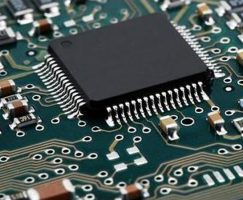 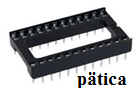 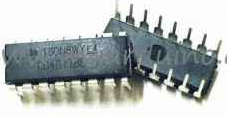 VÝHODY IO- miniaturizácia;- stále zvyšujúci sa výkon;- nižšia energetická náročnosť;- vyššia spoľahlivosť;- hromadná sériová výroba = znižovanie ceny;VYUŽITIE IO- v spotrebnej elektronike, vo vedeckých zariadeniach, v družiciach, v priemysle;         · televízia, videa, satelitné prijímače, diaľkové ovládanie,         · rádia, CD, MP3,  MP4 prehrávače,         · digitálne hodinky, kalkulačky,         · mobilní telefóny, vysielačky, GPS prijímače,         · fotoaparáty, digitálne fotoaparáty,         · počítače, tlačiarne, monitory,         · auta, lietadla a ďalšie dopravné prostriedky,         - lekárske, vedecké a meracie prístroje;DELENIE IO1) podľa technológie výroby   a, hybridné IO – z niekoľkých diskrétnych súčiastok na kremíkovej doštičke  prilepené na malej                                 keramickej plôške;                              - historické, dnes sa už nepoužívajú;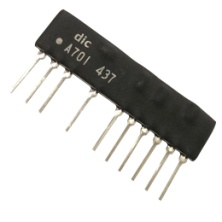 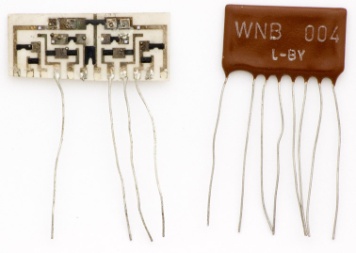    b, monolitické IO – z jedného bloku monokryštálu z veľmi čistého kremíka – čistí sa            pri vysokých teplotách, v ochrannej atmosfére;       - hotový monokryštál (valcový, al. cigarový tvar) sa nareže na veľmi tenké  plátky           (po angl. chips = číp) = wafer ( hrúbka je desatiny milimetra) – ďalej sa leští;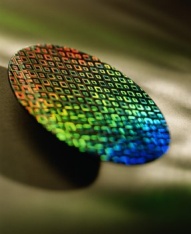        - rôznymi špeciálnymi metódami sa vytvárajú IO  na plátky ;           - a,  nanášajú sa masky, na nezamaskované miesta sa difúziou pridávajú prímesy –P, N                 ... vznikajú PN prechody;          - b, iónovou implantáciou = priamym nastreľovaním iónov príslušných prímesy do určitých                  miest polovodičov;         - po vytvorení štruktúry obvodu sa na povrch vákuovo naparí tenká vrstva kovu (najčastejšie Al);        - za pomoci masky sa na určitých miestach odleptá, vzniknú kontakty;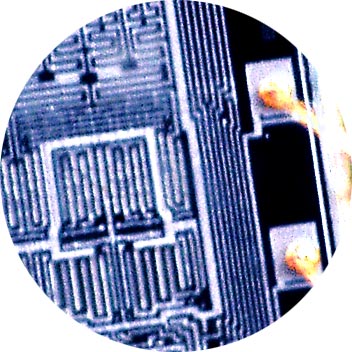         - na jednom plátku je vytvorených niekoľko radou a stĺpcov rovnakých obvodov;         - tie sa elektricky otestujú pomocou jemných hrotov dotýkajúcich sa vytvorených hliníkových            kontaktov;        - chybné súčiastky sú označené a celá doštička je  rozrezaná na jednotliv integrované obvody;        - tým, ktoré  prešli testom, sú ku kontaktom privarené miniatúrne zlaté alebo medené drôtiky,          ktoré sú vyvedené na vývody (nožičky) IO;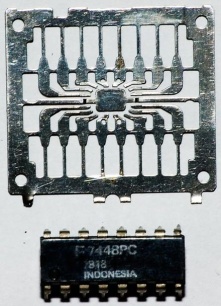          - celý obvod je zapuzdrený do (väčšinou plastového) puzdra;         - náročnejšie súčiastky (napr. výkonné mikroprocesory) puzdra zo špeciálnej keramickéj hmoty          ( lepšie odvádzajú teplo);                                    =  digitálne hodinky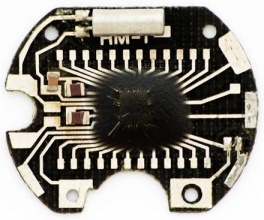 2) podľa počtu prvkov = stupňa integracie-  obvody malej integrácie – SSI = 15 prvkov ( small); - obvody strednej integrácie - MSI= 10-100 prvkov (middle);-  obvody veľkej integrácie – LSI = 1000- 100 000 prvkov (large)-  obvody veľmi veľkej integrácie – VLSI = 1000 000 prvkov (very) UPEVNENIE IO K DPS- priamo prispájkovávame;- pomocou pätíc;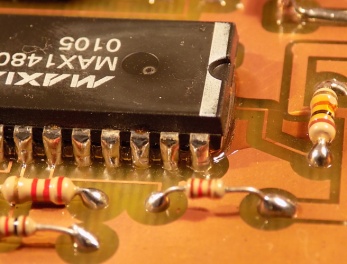 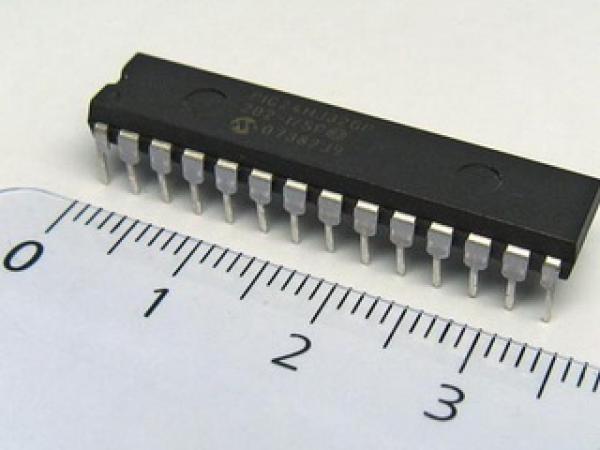 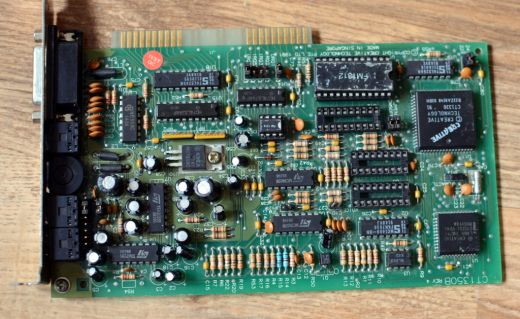 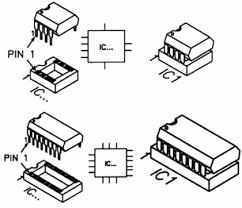 - NE 555 – IO ... používaný ako časovač, alebo generátor pravouhlých signálov, generátor  zvuku;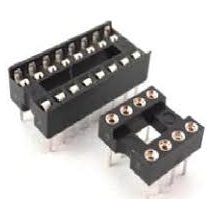 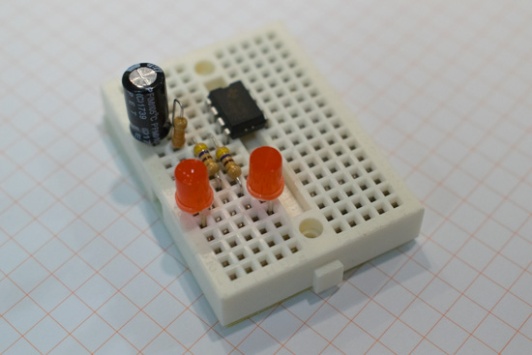 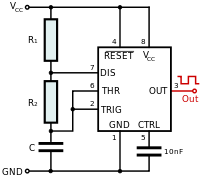 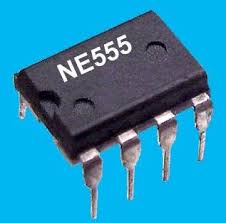 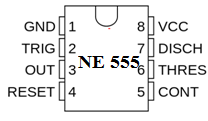 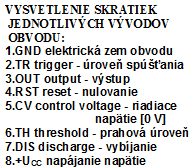 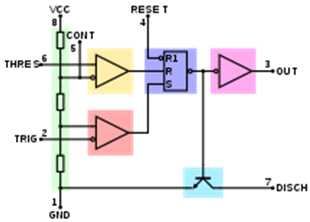 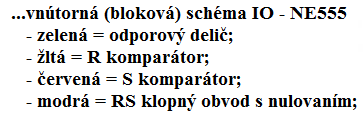 http://megazine.cz/2016/03/v-rusku-se-nasel-250-milionu-let-stary-mikrocip/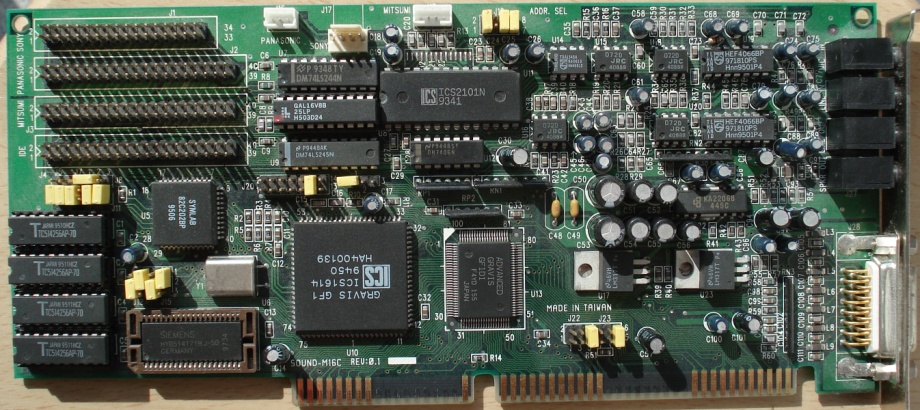 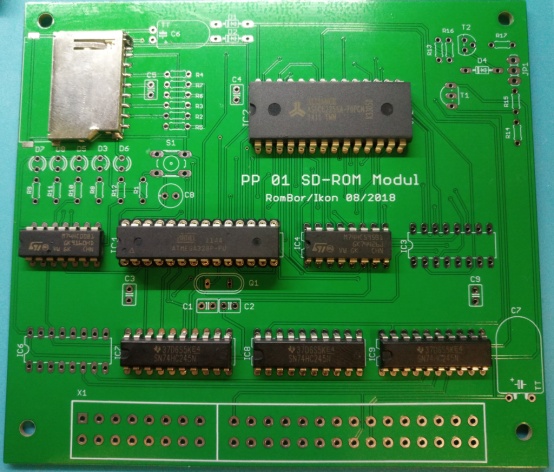 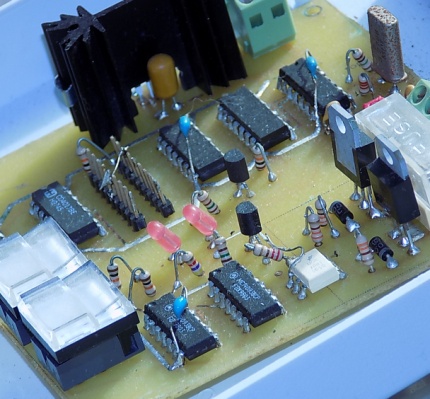 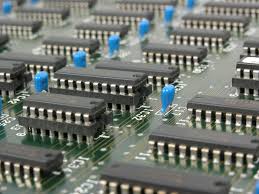 